PORTARIA N° 016 DE 13 DE AGOSTO DE 2019DO CONSELHO MUNICIPAL DOS DIREITOS DA CRIANÇA E DO ADOLESCENTE DE CARUARU – COMDICAA Presidente do CONSELHO MUNICIPAL DE DIREITOS DA CRIANÇA E DO ADOLESCENTE DE CARUARU, juntamente com a Comissão Eleitoral, no uso de suas atribuições legais designadas pela Lei Federal 8.069/90 e Leis Municipais n° 3.362/91 e 5.521/2015, em observância ao disposto no Edital nº 001/2019 de Eleição para Membros dos Conselhos Tutelares de Caruaru.RESOLVE:Art. 1°. Publicar, no anexo único desta portaria, relação preliminar de aprovados na prova de conhecimentos, realizada no dia 11/08/2019.Art. 2º. Os eventuais recursos deverão ser protocolados em petição própria junto na sede do COMDICA, até às 13h00min do dia 15 de agosto do ano em curso.Art. 3º. Esta Portaria entra em vigor na data de sua publicação.Caruaru, terça-feira, 13 agosto 2019.VERONICA ALVES DA SILVAPresidente do COMDICAALBIRAM SOUSA AMARAL LIMASociedade Civil OrganizadaComissão EleitoralDIRCEU LEMOS SILVASociedade Civil OrganizadaComissão EleitoralDAVID LUIZ DE H. CORDEIROPrefeitura Municipal de CaruaruComissão EleitoralGUSTAVO E. DOS PASSOS SILVAPrefeitura Municipal de CaruaruComissão Eleitoral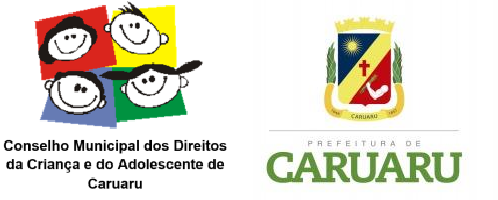 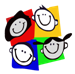 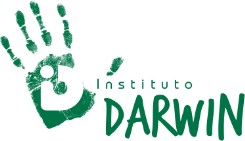 ANEXO ÚNICORESULTADO PRELIMINAR DA PROVA DE CONHECIMENTOSSALA 01SALA 02SALA 03SALA 04 NºNOMEACERTOS PROVA OBJETIVAPONTUAÇÃO QUESTÕES OBJETIVASPONTUAÇÃO DISSERTATIVA (REDAÇÃO)PONTUAÇÃOFINALSITUAÇÃO1ADEILTON ANTONIO VIEIRA LEITE27775066CLASSIFICADO2ALBERES JOSÉ DA SILVA20577062CLASSIFICADO3ALDIR LUÍS DE FRANÇA23666063CLASSIFICADO4ALLAN JOSÉ DA SILVA23668071CLASSIFICADO5ANA PAULA DE ALCANTARA SILVA19546057NÃO CLASSIFICADO6ANGELA RAFAELA DA SILVA BARCELO RODRIGUEZ29839086CLASSIFICADO7ANNY KAROLLYNE CASTRO SILVAFALTOUFALTOUFALTOUFALTOUNÃO CLASSIFICADO8BRUNO LITWAK BORGES30869087CLASSIFICADO9CÍCERO DA SILVA MOURA23666063CLASSIFICADO10CILEIDE NUNES TENÓRIO27778078CLASSIFICADO11CILENE NUNES TENÓRIO19547061CLASSIFICADO12CLAUDIA BETANIA BARBOSA29837078CLASSIFICADO13CLAUDIA DE OLIVEIRA RODRIGUES26747073CLASSIFICADO14CLAUDIA GUIMARÃES DOS SANTOS23666063CLASSIFICADO15CONSUÊLO SILVA ESTRELA25718075CLASSIFICADO16DANIEL HAJ DA COSTA20577062CLASSIFICADO17DANIELLY PEREIRA VILA NOVA26746069CLASSIFICADO18DENILSON DANIEL DA SILVA23666063CLASSIFICADO19DIEGO EDUARDO DA SILVA CHAVES13374038NÃO CLASSIFICADO20DJANILVA JOSEFA DA SILVA18516055NÃO CLASSIFICADO21DYEGO STEVENSON ARAÚJO ALVES28806072CLASSIFICADO22EDILMA GOMES BARBOSA20575054NÃO CLASSIFICADO23EDINALVA MARIA DE CARVALHO11316043NÃO CLASSIFICADO24EDUARDO DE MOURA BORBA13375042NÃO CLASSIFICADO25ELAINE CRISTIANE DE CARVALHO LIMA26746069CLASSIFICADO26EMILLY TERESA DE OLIVEIRA TORRESFALTOUFALTOUFALTOUFALTOUNÃO CLASSIFICADO27ERIKA ALVES FEITOSA23667067CLASSIFICADO28ETERVANIA SILVA BEZERRA28807076CLASSIFICADONºNOMEACERTOS PROVA OBJETIVAPONTUAÇÃO QUESTÕES OBJETIVASPONTUAÇÃO DISSERTATIVA (REDAÇÃO)PONTUAÇÃO FINALSITUAÇÃO1FERNANDA DE OLIVEIRA LIMA25719079CLASSIFICADO2FLÁVIO JOSÉ SILVA DOS SANTOS25716067CLASSIFICADO3FRANCISCO ALVES DE OLIVEIRA FILHO23665059NÃO CLASSIFICADO4GILVANIA SOARES CAVALCANTI MARIANO GOMES19546057NÃO CLASSIFICADO5GILVANILSON FERREIRA21608068CLASSIFICADO6GLÁUCIA CRISTIANE DA SILVA29837078CLASSIFICADO7GLEYDSON JOSE DA PAIXÃO20575054NÃO CLASSIFICADO8HERICA OZENO DOS SANTOS SIQUEIRA21606060CLASSIFICADO9HUGO LEONARDO DE CARVALHO CHAVES33946081CLASSIFICADO10IAGO SILVA MORAIS0000DESCLASSIFICADO11IGOR JOSE RODRIGUES DOS SANTOS1337022NÃO CLASSIFICADO12ILZIANE BEZERRA DA SILVAFALTOUFALTOUFALTOUFALTOUNÃO CLASSIFICADO13INGRID MARCELLA ALVES DE OLIVEIRA26746069CLASSIFICADO14IRACILDA JOSEFA DA SILVA23667067CLASSIFICADO15IVONALDO JOSÉ DA SILVA21606060CLASSIFICADO16IVONE MARIA DOS SANTOS GOMESFALTOUFALTOUFALTOUFALTOUNÃO CLASSIFICADO17IZAIRA PAULA MACIEL CASÉ27778078CLASSIFICADO18IZAQUIEL RUY WANDERLEY DO REGOFALTOUFALTOUFALTOUFALTOUNÃO CLASSIFICADO19JADIEL JOSÉ DO NASCIMENTO25716067CLASSIFICADO20JENNIFER ADRIENE MACIEL QUEIROZ19548065CLASSIFICADO21JOÃO GOMES DA SILVA28807076CLASSIFICADO22JOAO JOSE DE SOUSA NETO25717071CLASSIFICADO23JORGE JOSÉ DE ARAÚJO20577062CLASSIFICADO24JOSE ADEILTON BISPO DE MAGALHAES30866075CLASSIFICADO25JOSE ADRIANO SANTOS DA SILVA21606060CLASSIFICADO26JOSÉ AROLDO DA SILVA12345041NÃO CLASSIFICADO27JOSE DE ARIMATEIA NUNES DE MEDEIROS14406048NÃO CLASSIFICADO28JOSÉ EDINALDO DE SOUZA CAVALCANTI29836074CLASSIFICADONºNOMEACERTOS PROVA OBJETIVAPONTUAÇÃO QUESTÕES OBJETIVASPONTUAÇÃO DISSERTATIVA (REDAÇÃO)PONTUAÇÃO FINALSITUAÇÃO1JOSE FELIPE SOBRINHO14405044NÃO CLASSIFICADO2JOSÉ MARCIANO DE OLIVEIRA JÚNIOR27777074CLASSIFICADO3JOSÉ NILDO DA SILVA27776070CLASSIFICADO4JOSE OLEGARIO DE SOUZA20575054NÃO CLASSIFICADO5JOSEANE OLIVEIRA DA SILVA13375042NÃO CLASSIFICADO6JOSEILDO MILTON DA SILVA22635058NÃO CLASSIFICADO7JOSEMAR RAMOS DA SILVAFALTOUFALTOUFALTOUFALTOUNÃO CLASSIFICADO8JOSILMA DA SILVA COSTA13375042NÃO CLASSIFICADO9JOSIMAR GARCIA MONTEIRO18516055NÃO CLASSIFICADO10JOSUÉ FERREIRA DA SILVA26748077CLASSIFICADO11KELVENI DEIVID DE LIMA SILVA32917083CLASSIFICADO12LIDIA LIGIA DE OLIVEIRA SOTERO LIRA20575054NÃO CLASSIFICADO13LUCÉLIA OLIVEIRA BARROS24697069CLASSIFICADO14LUCIANA SIQUEIRA DE QUEIROZ PINHEIROFALTOUFALTOUFALTOUFALTOUNÃO CLASSIFICADO15MAGDA CRISTINA ALEXANDRE DA SILVA30869087CLASSIFICADO16MANUELE TORRES DA SILVA26747073CLASSIFICADO17MARCELO APOLINÁRIO DA SILVA26746069CLASSIFICADO18MARGARETH AVELAR PIMENTEL LOPES12346045NÃO CLASSIFICADO19MARIA APARECIDA BATISTA DA SILVA23666063CLASSIFICADO20MARIA DA PAZ BATISTA DA SILVA17496053NÃO CLASSIFICADO21MARIA DAS GRAÇAS FLORENCIO CUNHA13376046NÃO CLASSIFICADO22MARIA JACI SOARES SANTOS26749081CLASSIFICADO23MARIA LUCICLEIDE DA SILVA18516055NÃO CLASSIFICADO24MARIA NAZARÉ DA SILVA BARROS26747073CLASSIFICADO25MARIA ROSEANE BEZERRA DOS SANTOSFALTOUFALTOUFALTOUFALTOUNÃO CLASSIFICADO26MARIA ZELIA FLORÊNCIO LOPES32917083CLASSIFICADO27MIRELLY ALVES DE SOUZAFALTOUFALTOUFALTOUFALTOUNÃO CLASSIFICADONºNOMEACERTOS PROVA OBJETIVAPONTUAÇÃO QUESTÕES OBJETIVASPONTUAÇÃO DISSERTATIVA (REDAÇÃO)PONTUAÇÃO FINALSITUAÇÃO1MISLENE FLORÊNCIO DE ALMEIDA20578066CLASSIFICADO2NADJAELSON JOSÉ ALVES DE MELO20576058NÃO CLASSIFICADO3NAYARA MORGANA DE ALCANTARA ALMEIDA20576058NÃO CLASSIFICADO4NELSON FELIPE DE SALES SOUZA27777074CLASSIFICADO5NEMA LUCIA SOARES MELO24696065CLASSIFICADO6NIVALDO BENICIO SOARES JÚNIOR31898085CLASSIFICADO7NOEMI CÂNDIDA DE LIRA SOUZAFALTOUFALTOUFALTOUFALTOUNÃO CLASSIFICADO8OSNAN CAVALCANTE DE LUCENA28807076CLASSIFICADO9PATRÍCIA CARLA MORAES SILVA23666063CLASSIFICADO10PAULO ADRIANO DE ARAÚJO CURI28808080CLASSIFICADO11PAULO HENRIQUE CONCEIÇÃOFALTOUFALTOUFALTOUFALTOUNÃO CLASSIFICADO12PEDRO HENRIQUE BEZERRA DA SILVA17495049NÃO CLASSIFICADO13REBECA CINNARA DE MELO TEIXEIRA22637066CLASSIFICADO14REGINALDO VERISSIMO DA SILVA PATRIOTA17496053NÃO CLASSIFICADO15RISONILDO DA SILVA XAVIER17495049NÃO CLASSIFICADO16RIVÂNIA KEYLA DA SILVA20576058NÃO CLASSIFICADO17ROSENI FLORÊNCIO DE LEMOS ROCHA27776070CLASSIFICADO18SANDRA ROSA AMÂNCIO DE FREITAS20576058NÃO CLASSIFICADO19SIMONE ANDREZA BESERRA DE CARVALHO17497057NÃO CLASSIFICADO20TEREZA MONICA SILVA TENORIO DE JESUS22637066CLASSIFICADO21VÂNIA MARIA DA SILVAFALTOUFALTOUFALTOUFALTOUNÃO CLASSIFICADO22VERONICA MYRIAM GONCALVES LEITAO28807076CLASSIFICADO23WALKLEBIA KARLA LIMEIRA ALVES23667067CLASSIFICADO24WASHINGTON LUIZ DA ROCHA OLIVEIRAFALTOUFALTOUFALTOUFALTOUNÃO CLASSIFICADO25WELLINGTON SIDRONIO DOS SANTOS24697069CLASSIFICADO26WIVIAN RAFAELLA BARBOSA DA COSTA21606060CLASSIFICADO27YANNE KARINE MOREIRA DA SILVA26747073CLASSIFICADO